Building: 		Shawcross		Date:  	         		Time:Control Point:	Main Entrance				Assembly Point: Grassed area south of Arts CFire & Rescue Service Attended: 	 YES / NO		Senior Fire Officer Attending:Comments:Completed By (Print Name):(Copies of form to be sent to SEF QSHE Team; Fire Advisor or Administrator – Electronically if possible)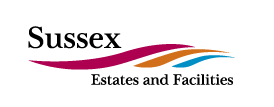 Doc. No: SEF-QSH-03-FM-     Management ProcedurePage:Page 1 of 1Management ProcedureRevision:Fire Marshal ChecklistDate:Fire Marshal ChecklistCustodian:Fire Marshal ChecklistAreaFloorWardenArea Reported ClearLevel 2Level 1 – ITS ServicesLevel 1 – ITS CorporateLevel 1 – Lecture TheatreGround Floor – Lecture TheatreGround Floor – ITS OfficesGround Floor – EngineeringGround Floor  - User Area